QUINQUAGÉSIMO PRIMEIRO PERÍODO ORDINÁRIO DE SESSÕES	OEA/Ser.P10 a 12 de novembro de 2021	AG/doc.5726/21 add. 1Guatemala, République du Guatemala 	9 novembro 2021VIRTUAL		Original: espanholTema 5 da agendaRELATÓRIO ANUAL DO CONSELHO PERMANENTE À ASSEMBLEIA GERALnovembro 2020 – novembro 2021(Relatórios das Comissões do Conselho Permanente)RELATÓRIO ANUAL DO CONSELHO PERMANENTE À ASSEMBLEIA GERALnovembro 2020 – novembro 2021(Relatórios das Comissões do Conselho Permanente)CP/doc.5742/21		RELATÓRIO DA PRESIDÊNCIA SOBRE AS ATIVIDADES REALIZADAS PELA COMISSÃO DE ASSUNTOS JURÍDICOS E POLÍTICOS EM 2020-2021CP/doc.5743/21		RELATÓRIO DA PRESIDENTE DA COMISSÃO DE ASSUNTOS ADMINISTRATIVOS E ORÇAMENTÁRIOS SOBRE O PROJETO DE ORÇAMENTO-PROGRAMA DA ORGANIZAÇÃO PARA 2022CP/doc.5744/21		RELATÓRIO DE ATIVIDADES DA COMISSÃO DE SEGURANÇA HEMISFÉRICA (2020-2021)CP/doc.5745/21		RELATÓRIO DA PRESIDÊNCIA SOBRE AS ATIVIDADES REALIZADAS PELA COMISSÃO SOBRE GESTÃO DE CÚPULAS INTERAMERICANAS E PARTICIPAÇÃO DA SOCIEDADE CIVIL NAS ATIVIDADES DA OEA 2020-2021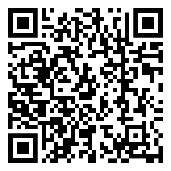 